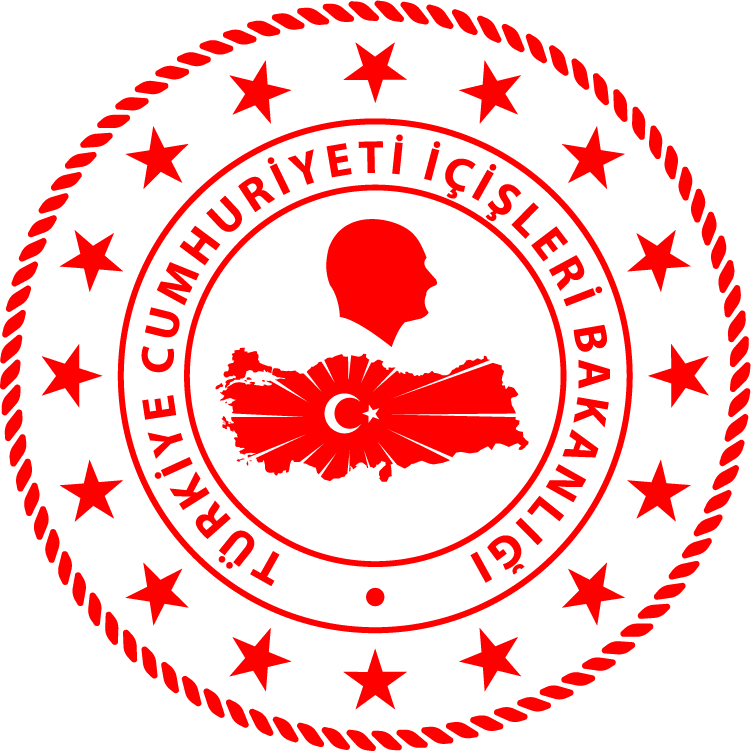 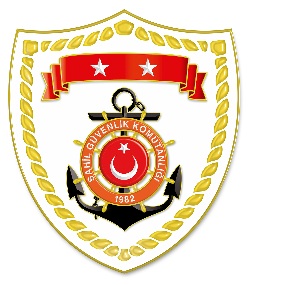 SG Ege Deniz Bölge KomutanlığıSG Akdeniz Bölge KomutanlığıS.NoTARİHMEVKİ VE ZAMANOLAYTIBBİ TAHLİYE YAPILAN ŞAHISLARAÇIKLAMA107 Temmuz 2024MUĞLA/Fethiye00.20Rahatsızlanma1Fethiye açıklarında ticari yatta rahatsızlanan 1 şahsın tıbbi tahliyesi gerçekleştirilmiştir.S.NoTARİHMEVKİ VE ZAMANOLAYTIBBİ TAHLİYE YAPILAN ŞAHISLARAÇIKLAMA107 Temmuz 2024ANTALYA/Kumluca15.00Yaralanma1Kumluca açıklarında gezi teknesinde yaralanan 1 şahsın tıbbi tahliyesi gerçekleştirilmiştir.